светильники общего назначения светодиодные стационарные ТМ «FERON», серии: ALмодели: AL506, AL507Инструкция по эксплуатации и технический паспортОписаниеСветильник предназначен для общего освещения помещений офисов, торговых и выставочных залов, помещений общественного питания, магазинов и пр.Светильники серии AL506 – круглой формы, светильники серии AL507 – квадратной формы.Светильники имеют широкий модельный ряд по потреблению мощности и световому потоку.Обеспечивают равномерное освещение поверхности.Светильники предназначены для работы в сети переменного тока с номинальным напряжением 230В/50Гц по ГОСТ 29322-92. Качество электроэнергии должно удовлетворять  ГОСТ Р 54149-2010.Технические характеристики:КомплектацияСветильник.Светодиодный драйвер.Инструкция по эксплуатации.Коробка упаковочная.Подключение.Светильник может использоваться только со светодиодным драйвером, идущим в комплекте. Сначала подключите к светильнику драйвер, затем подключите драйвер к сети 230В, согласно схеме: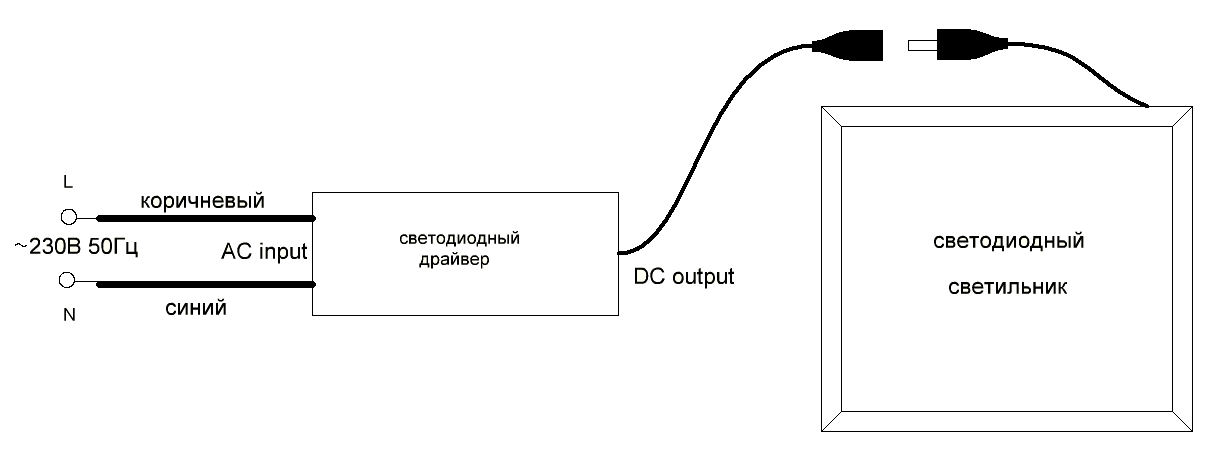 Подключите коричневый провод драйвера к фазному контакту, а синий провод к контакту нейтрали питающей сети.Включите питание.Техническое обслуживаниеОбслуживание светильника проводить только при отключенном электропитании.Протирку от пыли корпуса и оптического блока светильника осуществлять мягкой тканью по мере загрязнения.Меры предосторожности.К работе со светильником допускаются лица, имеющие группу допуска по электробезопасности не ниже III.Все работы со светильником выполняются только при отключенном напряжении питания.Запрещено вскрывать корпус светильника или драйвера, это может привести к повреждению внутренних частей конструкции светильника и опасности поражения электрическим током.Изделие предназначено для использования только внутри помещений.Запрещена эксплуатация светильника в помещениях с повышенным содержанием пыли или влаги.Не устанавливать вблизи нагревательных приборов, систем отопления и кондиционирования – дополнительный нагрев корпуса светильника может привести к сокращению срока службы.Запрещена эксплуатация светильника при поврежденной изоляции питающего кабеля, поврежденным корпусом драйвера или светильника.Запрещена эксплуатация светильника в сетях, не соответствующих требованиям ГОСТ Р 32144-2013.Запрещена эксплуатация светильника с диммером (светорегулятором).Не использовать светильники совместно с выключателем со светодиодной или неоновой подсветкой.Радиоактивные и ядовитые вещества в состав светильника не входят.Характерные неисправности и способы их устраненияЕсли при помощи произведенных действий не удалось устранить неисправность, то дальнейший ремонт не целесообразен (неисправимый дефект). Обратитесь в место продажи товара.ХранениеХранение товара осуществляется в упаковке в помещении при отсутствии агрессивной среды. Температура хранения от -25°С до +50°С, относительная влажность не более 80% при температуре 25°С. Не допускать воздействия влаги. Срок хранения товара в данных условиях не более 5 лет.ТранспортировкаСветильник в упаковке пригоден для транспортировки автомобильным, железнодорожным, морским или авиационным транспортом.УтилизацияСветильники не содержат дорогостоящих или токсичных материалов и комплектующих деталей, требующих специальной утилизации. По истечении срока службы светильник необходимо разобрать на детали, рассортировать по видам материалов и утилизировать как бытовые отходы.СертификацияПродукция сертифицирована на соответствие требованиям ТР ТС 004/2011 «О безопасности низковольтного оборудования», ТР ТС 020/2011 «Электромагнитная совместимость технических средств», ТР ЕАЭС 037/2016 «Об ограничении применения опасных веществ в изделиях электротехники и радиоэлектроники». Продукция изготовлена в соответствии с Директивами 2014/35/EU «Низковольтное оборудование», 2014/30/ЕU «Электромагнитная совместимость».Информация об изготовителе и дата производстваСделано в Китае. Изготовитель: Ningbo Yusing Electronics Co., LTD, Civil Industrial Zone, Pugen Vilage, Qiu’ai, Ningbo, China/ООО "Нингбо Юсинг Электроникс Компания", зона Цивил Индастриал, населенный пункт Пуген, Цюай, г. Нингбо, Китай. Официальный представитель в РФ: ООО «ФЕРОН» 129110, г. Москва, ул. Гиляровского, д.65, стр. 1, этаж 5, помещение XVI, комната 41, телефон +7 (499) 394-10-52, www.feron.ru. Импортер: ООО «СИЛА СВЕТА» Россия, 117405, г. Москва, ул. Дорожная, д. 48, тел. +7(499)394-69-26Дата изготовления нанесена на корпус светильника в формате ММ.ГГГГ, где ММ – месяц изготовления, ГГГГ – год изготовления.Гарантийные обязательства.Гарантийный срок на товар составляет 2 года (24 месяца) со дня продажи. Гарантия предоставляется на качество сборки светильника и работоспособность светодиодного модуля и электронных компонентов.Гарантийные обязательства осуществляются на месте продажи товара, Поставщик не производит гарантийное обслуживание розничных потребителей в обход непосредственного продавца товара.Началом гарантийного срока считается дата продажи товара, которая устанавливается на основании документов (или копий документов) удостоверяющих факт продажи, либо заполненного гарантийного талона (с указанием даты продажи, наименования изделия, даты окончания гарантии, подписи продавца, печати магазина).В случае отсутствия возможности точного установления даты продажи, гарантийный срок отсчитывается от даты производства товара, которая нанесена на корпус товара в виде надписи, гравировки или стикерованием. Если от даты производства товара, возвращаемого на склад поставщика прошло более двух лет, то гарантийные обязательства НЕ выполняются без наличия заполненных продавцом документов, удостоверяющих факт продажи товара.Гарантийные обязательства не выполняются при наличии механических повреждений товара или нарушения правил эксплуатации, хранения или транспортировки.Срок службы изделия составляет 5 лет.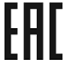 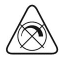 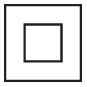 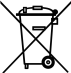 модельAL506AL506AL506AL506AL507AL507AL507AL507Напряжение питания, В230230230230230230230230Частота, Гц5050505050505050Потребляемая мощность, Вт61218246121824Световой поток, Лм4809601440192018096014401920Количество светодиодов306090120306090120Цветовая температура, К40004000400040004000400040004000Тип рассеивателяМатовый акриловый полимерМатовый акриловый полимерМатовый акриловый полимерМатовый акриловый полимерМатовый акриловый полимерМатовый акриловый полимерМатовый акриловый полимерМатовый акриловый полимерРазмеры корпуса, ммØ120×40Ø180×40Ø220×40Ø300×40120×120×40180×180×40220×220×40300×300×40Материал корпусаалюминий, стальалюминий, стальалюминий, стальалюминий, стальалюминий, стальалюминий, стальалюминий, стальалюминий, стальТемпература эксплуатации-10..+40 °С-10..+40 °С-10..+40 °С-10..+40 °С-10..+40 °С-10..+40 °С-10..+40 °С-10..+40 °СКлиматическое исполнениеУХЛ4УХЛ4УХЛ4УХЛ4УХЛ4УХЛ4УХЛ4УХЛ4Относительная влажностьне более 80%не более 80%не более 80%не более 80%не более 80%не более 80%не более 80%не более 80%Класс защитыIIIIIIIIIIIIIIIIКоэффициент пульсации<5%<5%<5%<5%<5%<5%<5%<5%Защита от пыли и влагиIP20IP20IP20IP20IP20IP20IP20IP20Срок службы, ч.5000050000500005000050000500005000050000Внешние проявления и дополнительные признаки неисправностиВероятная причинаМетод устраненияПри включении питания светильник не работаетОтсутствует напряжение в питающей сетиПроверьте наличие напряжения питающей сети и, при необходимости, устраните неисправностьПри включении питания светильник не работаетПлохой контактПроверьте контакты в схеме подключения и устраните неисправностьПри включении питания светильник не работаетПоврежден питающий кабельПроверьте целостность цепей и целостность изоляцииВ выключенном состоянии светильник тускло светит или моргаетСветильник подключен к сети питания через выключатель с неоновой или светодиодной подсветкойПодключите светильник через выключатель без подсветки, либо отключите подсветкуВ выключенном состоянии светильник тускло светит или моргаетСветильник подключен к сети через выключатель, который рвет нулевой провод, а не фазовыйОбратитесь к квалифицированному электрику, чтобы устранить неисправность  электрической проводки